CREDIT CARD AUTHORIZATION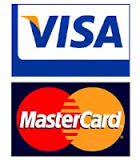 This form authorizes National Interpreting Agency to charge for services via credit card.Please complete the below:Name: __________________________________________________________________Zipcode: __________________________________________________________________Credit Card #: __________________________________________________________________Expiration date: __________________________________________________________________CVC Code: __________________________________________________________________Amount: __________________________________________________________________Date: __________________________________________________________________Sign: __________________________________________________________________